Муниципальное образование г.Тула(УО администрации г. Тулы)муниципальное бюджетное общеобразовательное учреждение« Центр образования № 10 »  имени А. В. Чернова300044, г.Тула, ул.М.Горького, 41                                                  тел./факс (4872) 34-99-71                                                    e-mail: tula-co10@tularegion.org                                                      Информационно-аналитический отчет по результатам реализации пилотного проекта «Современные дети» в 2022 - 2023 учебном годуна основании приказа «Дорожная карта» внедрения пилотного проекта «Современные дети»   в   МБОУ «ЦО №10»  (дошкольные группы)На основании приказа Министерства образования Тульской области      от 18.07.2022 №820 «О реализации пилотного проекта «Современные дети» в образовательных организациях, реализующих программы дошкольного образования Тульской области в 2022-2023 учебном году»,  приказа управления образования г. Тулы от 14.07.2022 №238-ОСН  «О реализации пилотного проекта «Современные дети» в муниципальных образовательных учреждениях, реализующих программы дошкольного образования, в 2021 - 2022 учебном году», приказа МБОУ «Центр образования №10» имени А.В. Чернова от 29.08.2022  № 10-01-10/261 «Об организации работы творческой группы  по реализации пилотного проекта «Современные дети» в целях целостного и разностороннего развития детей дошкольного возраста, сообразного актуальной социокультурной ситуации детства и требованиям современного общества и государства, через создание условий, поддерживающих активное участие детей в образовательной деятельности, обеспечивающих индивидуализацию их развития и позитивную социализацию в 2022-2023 учебном году разработана дополнительная общеобразовательная программа по социально-коммуникативному и познавательному развитию «Современные дети» рассчитана на детей 6–7 лет. Гордеевой О.В.,                Крючковой А.А.Благодаря усилиям администрации и коллектива, в образовательной организации создана развивающая предметно-пространственная среда, обеспечивающая максимальную реализацию модулей «Родной край глазами детей», «Английский для детей», «Шахматы и дети» «Информатика детям». Однако необходимо пополнить предметно-пространственную среду:Успешное решение образовательных, развивающих и воспитательных задач любого уровня было возможно только на основе мониторинга,  дающего возможность нам получить информацию об эффективности нашего взаимодействия с детьми. В обследовании принимали участие воспитанники подготовительных групп  №4, № 12 общеразвивающей направленности «Гжелка» - 20 человек, «Почемучки» - 21 человек, воспитанники подготовительной к школе группы «Непоседы» - 17 человек. Анализ динамики развития дошкольников, их образовательных достижений на конец 2022 – 2023 года показал, средний и высокий уровень развития.Модуль «Английский язык для детей»Модуль «Родной край глазами детей»Модуль «Шахматы и дети»Модуль «Информатика детям»Реализация дополнительная общеобразовательная программа по социально-коммуникативному и познавательному развитию «Современные дети» способствовала раскрытию талантов и способностей в каждом ребенке. Для этого вовлекаем  воспитанников в:-  концертную программу «С Днем рождения любимый город», «Путешествие гнома Эконома на заводы родного города»; - игровую программу "Золотой ключик" для воспитанников среднего и старшего дошкольного возраста, приуроченная ко Дню знаний и 205 - летию со дня рождения А. К. Толстого;- видео - встречу детского сада "Светофорик" г.Тулы и ясли-сада № 129 "Березка" г.Луганск. посвященную дню города Тула и дню города Луганск. - развлечение  «С матрёшкой поиграем, много нового узнаем!»,- занятие на тему " Тульский Кремль";- занятие "Музей- усадьба Ясная Поляна. Туризм";- занятие по теме "Парк имени П. П. Белоусова- жемчужина города"-  мастер- класс для детей и родителей по созданию куклы из соломы- куклы – стригушки; - виртуальное путешествие «Моя Россия»  (приуроченное ко Дню народного единства;- тематическое занятие, посвящённое "Дню народного единства";- конкурс-поэзии «Моя Родина – Россия»;- вечер памяти, посвященный героической обороны  Тулы в 1941 году; - просмотр видеопанорамы «Памятные места родного  города и главного города России»;   - квест-игру, посвященную 81 годовщине обороны города Тулы;- видеопоздравление на английском языке, для наших дорогих мамочек;-мероприятия, посвящённые  посвященная 81 годовщине обороны города Тулы и Дню Конституции РФ»:- выставки «Люди, прославившие наш город», "Наша родина", посвященная                            81 годовщине обороны города Тулы и Дню Конституции РФ»; - проведена утренняя зарядка на английском языке посвященная «Дню дошкольного фитнеса»;
 -  театральная постановка народных сказок "Рукавичка" и "Теремок";-  создан и озвучен мультфильм «Школа деда Филимона»;- создан и озвучен мультфильм «Как дед Филимон типографию мастерил».Воспитанники победители и участники  конкурсов различного уровня:- победители и участники олимпиадного сезона "Осенний марафон интеллектуалов" интерактивного онлайн - курса «Стань школьником с Робобориком»;- участники Всероссийского конкурса открыток "Я люблю твою, Россия, старину", посвященного Году культурного наследия народов России;- участники и победители Всероссийской олимпиады «Моя страна - Россия» интерактивного  онлайн-курса «Стань школьником с Робобориком»;-  участники регионального  творческого конкурса «Монеты, посвященные Тульскому краю»;-  победитель и участники и международного конкурса на создание елочной игрушки для ели Государственного Эрмитажа "Создай экспонат для Эрмитажа";-   лауреаты IX городского открытого конкурса детского творчества "Колибри" хоровой коллектив «Фанни кидс»;- участники Всероссийского конкурса «Дети о войне и Дне Победы»;- участники Международного патриотического конкурса-фестиваля детского творчества «Мои герои. Музыка Победы»; - участники многожанрового конкурса-фестиваля «Салют Победы!»;- участники конкурса детского и юношеского творчества «Слава России»; - участники конкурса открыток «Я люблю твою, Россия, старину».Повышение профессионального мастерства педагогических работников в рамках реализации дополнительной общеобразовательной программы  по социально-коммуникативному и познавательному развитию «Современные дети»:Педагоги делились опытом работы на тему: «"От инноваций к качеству.  Цифровые решения современных  вызовов детского сада»  в рамках регионального круглого стола «Региональный проект «Современные дети»: через инновации к качеству» январь 2023.Педагоги разработали авторские методические материалы в электронный сборник лучших практик регионального проекта «Современные дети».С целью широкого информирования общественности о деятельности по реализации ДООП «Современные дети и получения обратной связи создана  страница на официальном сайте образовательных организаций, ВКонтакте и других мессенджерах: https://czentrobrazovaniya10tula-r71.gosweb.gosuslugi.ru/ , https://vk.com/public204641471, http://tula-mdou168.narod.ru/, https://vk.com/club204641692 .Однако по фактическому месту осуществления образовательной деятельности кв. М.Гончары, д.15 необходимо продолжить работу  по расширению потенциала профессионального участия педагогов, реализующих дополнительную общеобразовательную программу по социально-коммуникативному и познавательному развитию «Современные дети», выступая не только в статусе «слушателей», но и в статусе «спикеров», транслирующих на муниципальном и региональном уровнях эффективные практики участия в Проекте.В АИС «Навигатор дополнительного образования детей Тульской области» размещается информация по дополнительной общеобразовательной программе по социально-коммуникативному и познавательному развитию «Современные дети» и учету детей обучающихся по программе.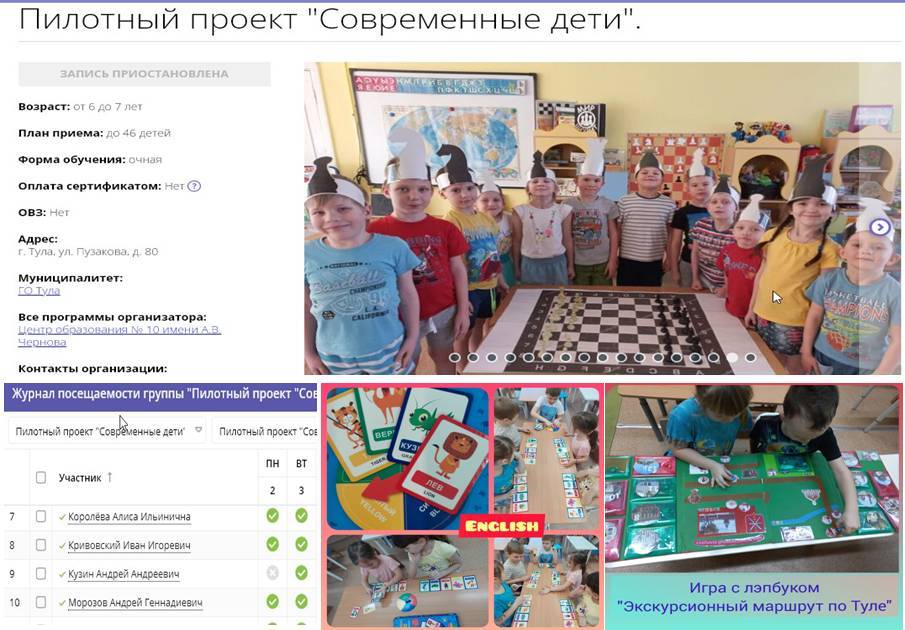 Количество детей зарегистрированных в АИС «Навигатор дополнительного образования детей Тульской области»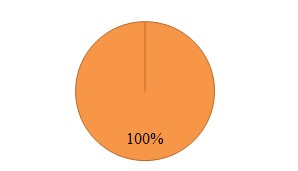 Родители (законные  представители) ознакомлены с успехами их детей в рамках реализации 1 -го года обучения по дополнительной общеобразовательной программе по  социально-коммуникативному и познавательному развитию детей «Современные дети».Организация информационной-просветительской работы образовательной организации с родителями (законными представителями) в рамках реализации дополнительной общеобразовательной программы по социально-коммуникативному и познавательному развитию «Современные дети»:- по фактическому месту осуществления образовательной деятельности ул. Пузакова, д.80- по фактическому месту осуществления образовательной деятельности кв. М.Гончары, д.15Перечень необходимого оборудования по направлениямПеречень необходимого оборудования по направлениямПеречень необходимого оборудования по направлениямПеречень необходимого оборудования по направлениямПеречень необходимого оборудования по направлениямПеречень необходимого оборудования по направлениямПеречень необходимого оборудования по направлениямПеречень необходимого оборудования по направлениямАнглийский языкАнглийский языкКраеведениеКраеведениеШахматыШахматыИнформатикаИнформатикаНаименование оборудованияКоличествоНаименование оборудованияКоличествоНаименование оборудованияКоличествоНаименование оборудованияКоличествоДемонстрационно-дидактические карточки10Дидактические игры,Интерактивные средства102Настенная шахматная доска;Шахматные доски;Шахматный уголок;Лепбук «Шахматы»11011Компьютер для педагога;Компьютер для детей;Демонстрационные плакатыПроекторИнтерактивная доскаМФУ2305111Наименование мероприятия (курсы, семинарыи т.д.)ДатаОрганизатор мероприятияНаименование мероприятия (курсы, семинарыи т.д.)ДатаОрганизатор мероприятия      Курсы повышения квалификации по теме: «Основы социально-коммуникативного и познавательного развития детей дошкольного возраста в рамках реализации проекта «Современные дети».Август 2022ГОУ ДПО ТО «ИПК и ППРО ТО»         Региональный учебно-методический семинар «Реализация дополнительной общеобразовательной программы по социально-коммуникативному и познавательному развитию «Современные дети» Август 2022ГОУ ДПО ТО «ИПК и ППРО ТО»Педагогическая мастерская «Реализация проекта “Современные дети” — новые возможности». ноябрь2022МКУ «ЦНППМ» г.Тулы Региональный учебно-методический семинар «Реализация дополнительной общеобразовательной программы по социально-коммуникативному и познавательному развитию «Современные дети»: опыт и перспективы».декабрь 2022ГОУ ДПО ТО «ИПК и ППРО ТО»Выступление на региональном круглом столе «Региональный проект «Современные дети»: через инновации к качеству»январь 2023ГОУ ДПО ТО «ИПК и ППРО ТО»Семинар-практикум для старших воспитателей ДОО на тему «Игры в шахматы как средство развития интеллектуальных способностей детей (в рамках реализации проекта “Современные дети”)».Февраль 2023 МКУ «ЦНППМ г. Тулы».  Семинар-практикум «Историческое краеведение. Изучение малой Родины через окружающее пространство»,Февраль 2023МКУ «ЦНППМ» г.ТулыСеминар-практикум «Использование ИКТ-технологий в профориентации дошкольников в рамках реализации проекта “Современные дети”».Март 2023МКУ «ЦНППМ г. Тулы».КПК - Совершенствование профессиональных компетенций педагогов в области социально-коммуникативного и познавательного развития детей дошкольного возраста (региональный проект «Современные дети»)Март – май 2023ГОУ ДПО ТО «ИПК и ППРО ТО»Дата Форма проведения Информирование родителейо мероприятиях проекта«Современные дети»Еженедельно фотоотчет по реализации регионального пилотного проекта «Современные дети». Сообщество педагогов проекта «Современные дети»https://vk.com/club217771579Еженедельно фотоотчет по реализации регионального пилотного проекта «Современные дети». детский сад "Светофорик" МБОУ "ЦО 10"https://vk.com/public204641471Наименование образовательной организацииДата проведения мероприятияФорма проведения и темамероприятияКоличество участниковИнформирование родителейо мероприятиях проекта«Современные дети»МБОУ «ЦО № 10» (г. Тула, кв. Малые Гончары д.15)c 06 по 21 февраля Консультация для родителей«Английский язык в детском саду»30Размещение информации наинформационном стенде  образовательного учрежденияМБОУ «ЦО № 10»                    (г. Тула, кв. Малые Гончары д.15) с 1 марта по 15 мартаВовлечение родителей в совместную деятельность по изучению истории и культуры родного края «Герб моей семьи»Презентация для родителей и воспитанников «Край, в котором мы живём»30Размещение информации вродительских чатах (Мессенджер Telegram)